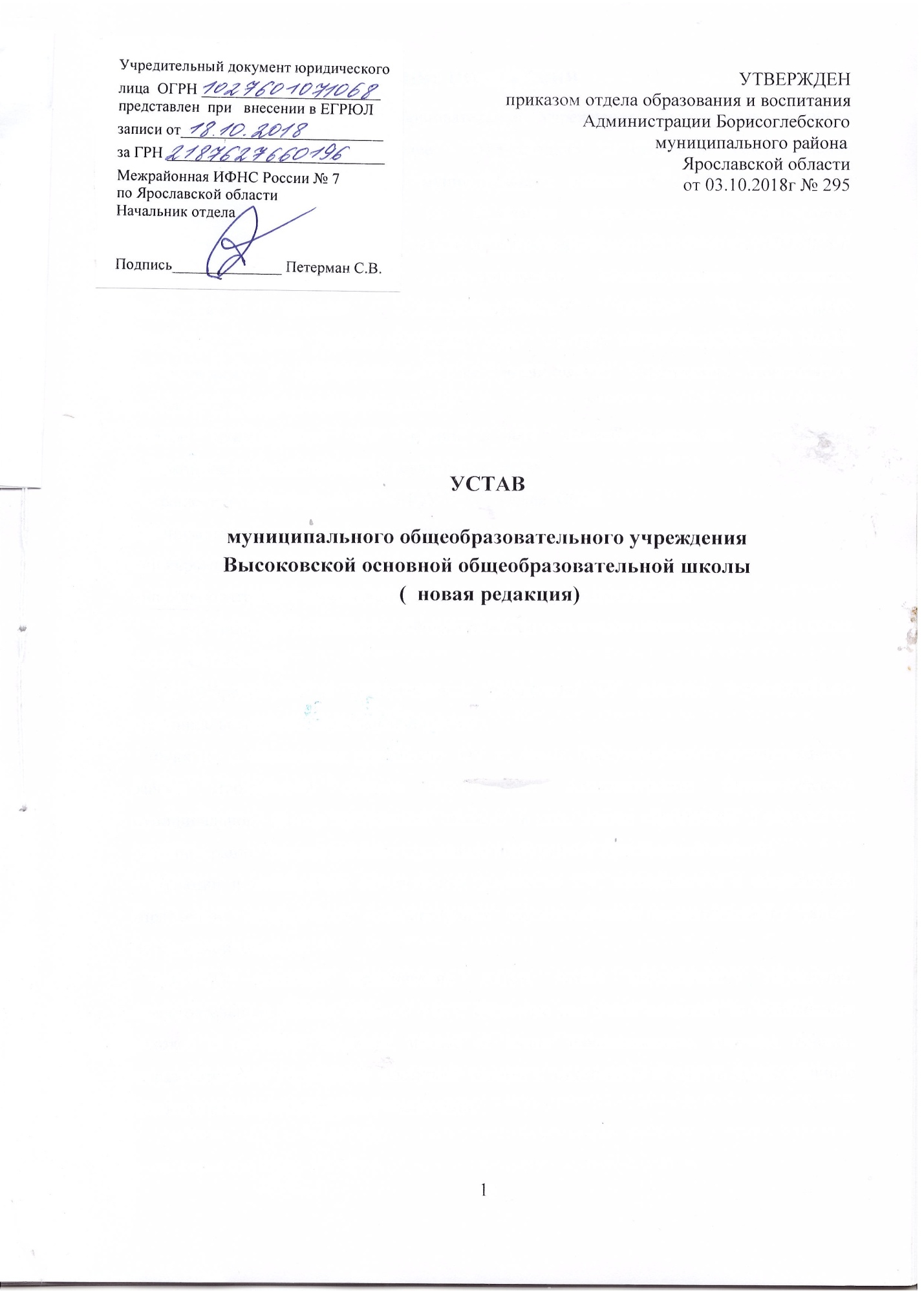 1. ОБЩИЕ ПОЛОЖЕНИЯ     1.1. Муниципальное общеобразовательное учреждение Высоковскаяосновная общеобразовательная школа (далее - ОУ) создано на основании Постановления Администрации Борисоглебского муниципального района от 27.01.2011 №127 «О муниципальных учреждениях». На основании постановления Администрации Борисоглебского муниципального района Ярославской области № п-0449 от 19.04.2018 г. «Об изменении наименования  муниципального  образовательного учреждения Высоковской средней общеобразовательной школы» муниципальное общеобразовательное учреждение Высоковская  средняя общеобразовательная школа переименована в муниципальное общеобразовательное учреждение Высоковскую   основную общеобразовательную школу.Полное наименование ОУ: муниципальное общеобразовательное учреждение Высоковская основная общеобразовательная школа.Сокращенное наименование ОУ: МОУ Высоковская ООШ.Организационно-правовая форма: учреждение.Тип учреждения: бюджетное. Тип образовательной организации: общеобразовательная организация.     1.2. ОУ является некоммерческой организацией и не ставит извлечение прибыли целью своей деятельности.     1.3. Учредителем и собственником имущества ОУ является Борисоглебский муниципальный район Ярославской области. Функции и полномочия учредителя  ОУ от имени Борисоглебского муниципального района Ярославской области осуществляет Администрация Борисоглебского муниципального района Ярославской области  в лице отдела образования и воспитания Администрации Борисоглебского муниципального района Ярославской области.Функции и полномочия собственника имущества ОУ, находящегося в оперативном управлении, осуществляет Администрация Борисоглебского муниципального района Ярославской  области.      1.4. ОУ является юридическим лицом, имеет обособленное имущество, самостоятельный баланс, лицевые счета, открытые для учёта операций по исполнению доходов и расходов бюджета, печать со своим наименованием, штампы, бланки. Образовательное учреждение выступает истцом и ответчиком в суде в соответствии с законодательством Российской Федерации. ОУ отвечает по своим обязательствам всем находящимся у него  на праве оперативного управления имуществом, за исключением особо ценного движимого  имущества,  закрепленного за ним в установленном законодательством порядке или приобретенного бюджетным учреждением за счет выделенных Учредителем средств, а также недвижимого имущества.ОУ не отвечает по обязательствам Администрации Борисоглебского  муниципального района.     1.5. ОУ в своей деятельности руководствуется законодательством Российской Федерации, законодательством Ярославской области, нормативными правовыми актами Борисоглебского муниципального района и настоящим Уставом.     1.6.  Место нахождения ОУ: 152194, Российская Федерация, Ярославская область, Борисоглебский район, с. Высоково, ул. Липовая, д. 4.Образовательная деятельность осуществляется по следующим адресам:152194, Российская Федерация, Ярославская область, Борисоглебский район, с. Высоково, ул. Липовая, д. 4.   1.7. ОУ филиалов и представительств не имеет.    1.8. ОУ проходит лицензирование и государственную аккредитацию в порядке , установленном  федеральным законодательством.    1.9. ОУ размещает на официальном сайте в информационно-телекоммуникационной сети «Интернет» информацию в соответствии с перечнем сведений, установленных законодательством РФ а также локальными  актами, и обеспечивает ее обновлениями.2. ДЕЯТЕЛЬНОСТЬ ОУ     2.1. Предметом деятельности ОУ является реализация конституционного права граждан Российской Федерации на получение общедоступного и бесплатного дошкольного, начального общего, основного общего образования в интересах человека, семьи, общества и государства; обеспечение охраны и укрепления здоровья, создание благоприятных условий для разностороннего развития личности, в том числе возможности удовлетворения потребности обучающихся в самообразовании и получении дополнительного образования; обеспечение отдыха граждан, создание условий для культурной , спортивной , и иной деятельности населения.       2.2. Целями деятельности ОУ является осуществление образовательной деятельности по образовательным программам различных видов, уровней и направлений в соответствии с пунктами 2.3, 2.4 настоящего устава, осуществление деятельности в сфере культуры, физической культуры и спорта, охраны и укрепления здоровья, отдыха     2.3. Основными видами деятельности ОУ является реализация:• основных образовательных программ дошкольного образования;• адаптированных основных образовательных программ дошкольного образования;• основных общеобразовательных программ начального общего образования;• адаптированных основных общеобразовательных программ начального общего образования;• основных общеобразовательных программ основного общего образования;• адаптированных основных общеобразовательных программ основного общего образования;• дополнительных общеразвивающих программ спортивно-оздоровительной, общекультурной, социальной, интеллектуальной, духовно-нравственной направленности. К основным видам деятельности Школы также относится:• присмотр и уход за детьми; • услуги по организации питания обучающихся;  • услуги по предоставлению психолого-педагогической, социальной помощи обучающимся, испытывающим трудности в освоении основных общеобразовательных программ, своем развитии и социальной адаптации;• организация отдыха и оздоровления детей в каникулярное время;• обучение на дому;  • проведение промежуточной и итоговой аттестации для экстернов.     2.4.Образовательные программы обеспечивают реализацию федерального государственного образовательного стандарта  с учетом образовательных потребностей  и запросов обучающихся и включает в себя учебный план, рабочие программы учебных курсов, предметов, дисциплин ( модулей) , обеспечивающих духовно – нравственное развитие , воспитание и качество образования обучающихся.    2.5.В соответствии  с предусмотренными в п.2.3.,2.4 основными видами  деятельности ОУ выполняет муниципальное задание, которое формируется и утверждается Учредителем.     2.6. ОУ вправе осуществлять, в том числе и за счет средств физических и юридических лиц, виды деятельности, не являющиеся основными.3. УПРАВЛЕНИЕ ОУ3.1.Управление ОУ осуществляется в соответствии с федеральными законами, иными нормативными правовыми актами и настоящим Уставом на основе сочетания принципов единоначалия и коллегиальности.3.2. Единоличным исполнительным органом ОУ является директор, который осуществляет текущее руководство деятельностью ОУ. Директор назначается учредителем ОУ и осуществляет свою деятельность на основании заключенного с Отделом образования Администрации Борисоглебского муниципального района трудового договора. 3.3. К компетенции директора ОУ относятся вопросы осуществления текущего руководства деятельностью учреждения, за исключением вопросов, отнесенных к компетенции Учредителя.     3.4. Директор осуществляет руководство текущей деятельностью ОУ на основании законов и иных правовых актов Российской Федерации, Ярославской области, нормативных правовых актов Борисоглебского  муниципального района, настоящего Устава, трудового договора. Директор подотчетен в своей деятельности Учредителю.      3.5. Директор образовательного учреждения:- действует без доверенности от имени ОУ, представляет его интересы в органах государственной власти и местного самоуправления, коммерческих и некоммерческих организациях;- распоряжается имуществом ОУ в соответствии с действующим законодательством, нормативно-правовыми актами органов местного самоуправления Борисоглебского  района и настоящим Уставом;- определяет структуру ОУ;- в установленном действующим законодательством порядке осуществляет прием на работу и увольнение работников ОУ, утверждает штатное расписание, должностные инструкции, правила внутреннего распорядка;- издает приказы и дает указания, обязательные для всех работников ОУ;- определяет обязанности всех работников, имеет право перераспределять должностные обязанности между заместителями, работниками  ОУ или при необходимости поручать им выполнение новых обязанностей;- обеспечивает соблюдение трудового законодательства, осуществляет подбор, прием на работу по трудовому договору, расстановку педагогических и других работников ОУ, повышение их квалификации и увольнение в соответствии с трудовым законодательством;- издает приказы о приеме, переводе и отчислении обучающихся в соответствии с действующими нормативными правовыми актами Российской Федерации, Ярославской области, Борисоглебского муниципального района;- решает вопросы оплаты труда работников ОУ в соответствии с действующим законодательством;- является распорядителем финансов, имеет право первой подписи;- организует бухгалтерский учет и отчетность, контроль финансово-хозяйственной деятельности;- обеспечивает расходование бюджетных и внебюджетных средств по целевому назначению в соответствии с действующим законодательством;- определяет потребность ОУ, приобретает и распределяет выделенные материальные ресурсы;- обеспечивает защиту информации конфиденциального характера( включая персональные данные);- в установленном действующим законодательством порядке обеспечивает составление и представление всей необходимой информации и документации, связанной с деятельностью ОУ;- осуществляет иные полномочия в соответствии с действующим законодательством.     3.6. Директор ОУ несет  ответственность перед государством, обществом и Учредителем за свою деятельность в соответствии с функциональными  обязанностями, предусмотренными квалификационными требованиями, трудовым договором( контрактом)  и настоящим Уставом.     3.7. Директор несет полную материальную ответственность за прямой действительный ущерб, причиненный ОУ, в том числе в случаях неправомерного использования имущества, при списании либо ином отчуждении имущества ОУ, не соответствующих законодательству, а также в случае совершения ОУ крупной сделки с нарушением требований, установленных Федеральным законом от 12 января 1996 года № 7-ФЗ "О некоммерческих организациях".     3.8. Директор обязан:3.8.1. создавать безопасные условия обучения, воспитания обучающихся, присмотра и ухода за обучающимися, их содержания в соответствии с установленными нормами, обеспечивающими жизнь и здоровье обучающихся, работников ОУ, а также выполнять предписания, постановления и иные законные требования должностных лиц надзорных органов.     3.8.2. представлять сведения о своих доходах, об имуществе и обязательствах имущественного характера, а также сведения о доходах, об имуществе и обязательствах имущественного характера своих супруга (супруги) и несовершеннолетних детей в порядке, установленном нормативными правовыми актами Российской Федерации, субъекта Российской Федерации, муниципальными правовыми актами,     3.8.3. соблюдать запреты, обязанности и ограничения, связанные с занимаемой должностью.     3.9.В ОУ формируются  коллегиальные органы  управления , к которым относятся :- общее собрание работников ОУ;- педагогический совет ОУ;- родительский комитет.3.10.В целях учета мнения обучающихся , родителей ( законных представителей) несовершеннолетних обучающихся и педагогических работников по вопросам управления ОУ  и при принятии ОУ локальных нормативных актов, затрагивающих их права и законные интересы, по инициативе обучающихся, родителей ( законных представителей) несовершеннолетних обучающихся и педагогических работников в ОУ создаются : совет обучающихся; совет родителей( законных представителей) несовершеннолетних обучающихся,профессиональные союзы работников и их представительные органы. 3.11. Общее собрание трудового коллектива является  коллегиальным органом  управления в ОУ.Собирается по мере необходимости , порядок работы  и принятия решения определяется локальным актом ( Положением).3.12.В целях развития и совершенствования учебно- воспитательного процесса, повышения профессионального мастерства и творческого роста учителей и воспитателей в ОУ , на постоянной основе, действует педагогический совет – коллегиальный орган. Членами педагогического совета являются все педагогические работники, а также иные работники ОУ, чья деятельность связана с содержанием и организацией образовательного процесса. Деятельность педагогического совета регламентируется локальным нормативным актом ОУ.3.13  Родительский комитет постоянный коллегиальный орган общественного самоуправления, действующий в целях развития и совершенствования образовательной деятельности, взаимодействия родительской общественности и ОУ, для совершенствования условий образовательной деятельности, охраны жизни и здоровья обучающихся, свободного развития личности, защиты прав и интересов воспитанников, организации и проведении мероприятий. Работа Родительского комитета основана на Положении о родительском комитете, которое принимается на родительском собрании, утверждается директором ОУ и вводится в действие на основании приказа по ОУ.4. ПРАВА И ОБЯЗАННОСТИ УЧАСТНИКОВ ОБРАЗОВАТЕЛЬНЫХ                    ОТНОШЕНИЙ4.1. К участникам образовательных отношений относятся обучающиеся,воспитанники, их родители ( законные представители) , педагогические работники и их представители, ОУ.4.2. Отношения персонала ОУ и обучающихся строятся на основе сотрудничества, уважения личности ребенка и предоставления ему свободы в развитии в соответствии с его индивидуальными особенностями.   4.3. Права обучающихся устанавливаются частью 1 статьи 34 Федерального закона от 29.12.2012  № 273-ФЗ «Об образовании в Российской Федерации».Иные права обучающихся, не предусмотренные частью 1 статьи 34 Федерального закона от 29.12.2012  № 273 - ФЗ «Об образовании в Российской Федерации», устанавливаются указанным Федеральным законом, иными нормативными правовыми актами Российской Федерации, локальными нормативными актами ОУ.4.4. Обязанности обучающихся устанавливаются частью 1 статьи 43 Федерального закона от 29.12.2012  № 273 - ФЗ «Об образовании в Российской Федерации».Иные обязанности обучающихся, не предусмотренные частью 1 статьи 43 Федерального закона от 29.12.2012  № 273 - ФЗ «Об образовании в Российской Федерации», устанавливаются указанным Федеральным законом, иными федеральными законами, договором об образовании.4.4.1.Обучающимся запрещается:- приносить, передавать или употреблять в ОУ табачные изделия ,спиртные напитки, токсические , наркотические вещества , а также приносить оружие и взрывчатые вещества иные вещества  и предметы , запрещенные к обороту в Российской Федерации;_применять физическую силу  для выяснений отношений , запугивания, вымогательства;_ использовать непристойные выражения, жесты и ненормативную лексику, а также допускать выражения , унижающие человеческое достоинство, направленные на разжигание национальной ( или) религиозной розни; _ пропускать занятия без уважительных причин;_ использовать на уроках мобильные телефоны, электронные устройства для компьютерных игр, воспроизведение музыки и изображений.       4.5. Права, обязанности и ответственность в сфере образования родителей (законных представителей) несовершеннолетних обучающихся устанавливаются  частью 4 статьи 44 Федерального закона от 29.12.2012  № 273 - ФЗ «Об образовании в Российской Федерации».Иные права и обязанности родителей (законных представителей) несовершеннолетних обучающихся устанавливаются Федеральным законом от 29.12.2012  № 273 – ФЗ «Об образовании в Российской Федерации», иными федеральными законами, договором об образовании.       4.6. За неисполнение или ненадлежащее исполнение обязанностей, установленных Федеральным законом от 29.12.2012  № 273-ФЗ «Об образовании в Российской Федерации» и иными федеральными законами, родители (законные представители) несовершеннолетних обучающихся несут ответственность, предусмотренную законодательством Российской Федерации.      4.7. Права, обязанности и ответственность педагогических работников устанавливаются статьей 48 Федерального закона от 29.12.2012  № 273-ФЗ «Об образовании в Российской Федерации», правилами внутреннего трудового распорядка ОУ и иными локальными нормативными актами ОУ, должностными инструкциями и трудовыми договорами.      4.8. Правовой статус (права, обязанности и ответственность) вспомогательного (инженерно-технического, административно-хозяйственного, производственного, учебно-вспомогательного, медицинского) персонала устанавливается законодательством Российской Федерации, Правилами внутреннего трудового распорядка и иными локальными нормативными актами,должностной инструкцией, трудовым договором с работником.       4.9.Комиссия по урегулированию споров между участниками образовательных отношений создается в целях урегулирования разногласий между участниками образовательных отношений по вопросам реализации права на образование, в т. ч. в случаях возникновения конфликта интересов педагогического работника, применения локальных нормативных актов, обжалования решений о применении к обучающимся дисциплинарного взыскания. Порядок создания, организации работы, принятия решений комиссией и их исполнения устанавливается соответствующим локальным актом ОУ, который принимается с учетом мнения совета обучающихся, совета родителей, а также представительных органов работников ОУ и обучающихся (при их наличии).  5.ЛОКАЛЬНЫЕ НОРМАТИВНЫЕ АКТЫ ОУ5.1. ОУ для обеспечения уставной деятельности имеет право принимать и издавать локальные акты:а) регламентирующие вопросы организации образовательного процесса ( правила, положения , инструкции)б) регламентирующие отношения с работниками и организацию учебно – воспитательной  и методической работы ( правила, инструкции, положения , договоры)в) регламентирующие административную и финансово – хозяйственную деятельность (договоры, правила, положения, декларации, паспорта)г) организационно распорядительного характера ( приказы , распоряжения).  5.2. Локальные акты утверждаются директором ОУ и не могут противоречить  действующему  федеральному , региональному и муниципальному  законодательству , также настоящему Уставу.5.3. Локальные акты ОУ  могут издаваться в течение всей деятельности ОУ , исходя из потребностей.6. РЕОРГАНИЗАЦИЯ, ЛИКВИДАЦИЯ И ИЗМЕНЕНИЕ ТИПА ОУ     6.1. ОУ может быть реорганизовано в случаях и в порядке, предусмотренном Гражданским кодексом Российской Федерации и иными федеральными законами.Решение о реорганизации ОУ принимает Администрация Борисоглебского муниципального района. Проведение реорганизации осуществляется в соответствии с действующим законодательством и утвержденным Порядком создания, реорганизации, изменении типа и ликвидации муниципальных бюджетных, казенных и автономных учреждений Борисоглебского муниципального района (далее – Порядок) с учетом особенностей, предусмотренных законодательством об образовании.     6.2. Изменение типа бюджетного ОУ в целях создания муниципального казенного или автономного ОУ Борисоглебского муниципального района осуществляется в соответствии с действующим законодательством и утвержденным Порядком.     6.3. Ликвидация ОУ осуществляется в порядке, установленном законодательством Российской Федерации.Решение о ликвидации ОУ принимается Администрацией Борисоглебского муниципального района. Проведение ликвидации ОУ осуществляется в соответствии с действующим законодательством и утвержденным Порядком с учетом особенностей, предусмотренных законодательством об образовании.     6.4. Принятие решения о реорганизации или ликвидации ОУ допускается на основании положительного заключения комиссии по оценке последствий такого решения.     6.5. Принятие решения о реорганизации или ликвидации  ОУ не допускается без учета мнения жителей сельского поселения, на территории которого оно находится.    6.6. Учредитель, в соответствии с принятым решением о ликвидации ОУ, назначает ликвидационную комиссию в соответствии с действующим законодательством.С момента назначения ликвидационной комиссии к ней переходят полномочия по управлению делами ОУ.     6.7. Требования кредиторов ликвидируемого ОУ удовлетворяются за счет имущества, на которое в соответствии с действующим законодательством может быть обращено взыскание.     6.8. Имущество ОУ, оставшееся после удовлетворения требований кредиторов, а также имущество, на которое в соответствии с законодательством не может быть обращено взыскание по обязательствам ОУ, передается ликвидационной комиссией в казну Борисоглебского муниципального района.     6.9. Реорганизация или ликвидация ОУ считается завершенной с момента внесения соответствующей записи в единый государственный реестр юридических лиц.     6.10. При ликвидации и реорганизации ОУ увольняемым работникам гарантируется соблюдение их прав в соответствии с действующим законодательством Российской Федерации.     6.11. В случае реорганизации или изменении типа ОУ все документы (управленческие, финансово-хозяйственные, по личному составу и другие) передаются правопреемнику (правопреемникам). При ликвидации ОУ документы постоянного хранения, имеющие научно-историческое значение, документы по личному составу передаются на хранение в архив. Передача и упорядочение документов осуществляются силами и за счет средств ОУ в соответствии с требованиями архивных орган7. ИМУЩЕСТВО И ФИНАНСЫ ОУ     7.1. Имущество ОУ является собственностью Борисоглебского муниципального района и закрепляется за ним на праве оперативного управления в соответствии с установленной компетенцией.Решение об отнесении имущества к категории особо ценного движимого имущества принимается одновременно с принятием решения о закреплении указанного имущества за ОУ или с принятием решения о выделении средств на его приобретение в установленном законодательством порядке.Земельный участок, необходимый для выполнения ОУ своих уставных задач, предоставляется ему на праве постоянного (бессрочного) пользования в порядке, предусмотренном действующим законодательством.     7.2. Борисоглебский муниципальный район Ярославской области (как собственник имущества) не имеет права на получение доходов от осуществления ОУ деятельности и использования закрепленного за ним имущества.     7.3. Источниками формирования имущества ОУ являются:- имущество, закрепленное за ним на праве оперативного управления;- средства, выделяемые Учредителем на приобретение имущества;- доходы ОУ от приносящей доход деятельности, направляемые на приобретение имущества;- иные источники, не запрещенные действующим законодательством.     7.4. Источниками формирования финансовых ресурсов ОУ являются:- субсидии из бюджета Борисоглебского муниципального района на возмещение нормативных затрат, связанных с оказанием муниципальных услуг (выполнением работ);- субсидии из бюджета Борисоглебского муниципального района на иные цели в случаях и порядке, установленном Администрацией Борисоглебского муниципального района;- бюджетные инвестиции из местного бюджета в случаях и порядке, установленном Администрацией Борисоглебского муниципального района;- доходы ОУ, полученные от выполнения работ, оказания услуг, относящихся к основным видам деятельности ОУ за плату;- доходы от сдачи в аренду имущества в установленном порядке;- иные источники, не запрещенные действующим законодательством.     7.5. Отражение операций при ведении бюджетного учета ОУ осуществляется в соответствии с Планом счетов бюджетного учета по видам деятельности.     7.6. ОУ использует имущество, закрепленное за ним либо приобретенное на средства, выделенные ему Учредителем на эти цели, исключительно для осуществления целей и видов деятельности, предусмотренных настоящим уставом.     7.7. ОУ не вправе размещать денежные средства на депозитах в кредитных организациях, а также совершать сделки с ценными бумагами, если иное не предусмотрено федеральными законами.     7.8. ОУ ведет налоговый учет, оперативный бухгалтерский учет и статистическую отчетность результатов хозяйственной и иной деятельности в порядке, установленном законодательством.     7.9. ОУ без согласия Администрации Борисоглебского муниципального района, не вправе распоряжаться особо ценным движимым имуществом, закрепленным за ним собственником или приобретенным ОУ за счет средств, выделенных ему собственником на приобретение такого имущества, а также недвижимым имуществом.     7.10. ОУ вправе с согласия Администрации Борисоглебского муниципального района передавать некоммерческим организациям в качестве их учредителя или участника денежные средства (если иное не установлено условиями их предоставления) и иное имущество, за исключением особо ценного движимого имущества, закрепленного за ним на праве оперативного управления или приобретенного ОУ за счет средств, выделенных ему Учредителем на приобретение такого имущества, а также недвижимого имущества.     7.11. В случаях и порядке, предусмотренных федеральными законами, ОУ вправе с согласия Учредителя вносить имущество, за исключением особо ценного движимого имущества, закрепленного за ним на праве оперативного управления или приобретенного ОУ за счет средств, выделенных ему Учредителем на приобретение такого имущества, а также недвижимого имущества, в уставный (складочный) капитал хозяйственных обществ или иным образом передавать им это имущество в качестве их учредителя или участника.     7.12. Крупная сделка может быть совершена ОУ только с согласия Администрации Борисоглебского муниципального района в установленном порядке.     7.13. Совершение ОУ сделок, в которых имеется заинтересованность, осуществляется только с согласия Администрации Борисоглебского муниципального района в установленном порядке,в порядке, предусмотренном статьей 27 Федерального закона от 12.01.1996  N 7-ФЗ "О некоммерческих организациях".     7.14. В случае сдачи в аренду недвижимого имущества или особо ценного движимого имущества, закрепленных за ОУ или приобретенных учреждением за счет средств, выделенных ему Учредителем на эти цели, финансовое обеспечение содержания такого имущества Учредителем не осуществляется.8. ЗАКЛЮЧИТЕЛЬНЫЕ ПОЛОЖЕНИЯУстав ОУ разрабатывается с учетом требований, установленных федеральным законодательством для соответствующего типа муниципального учреждения. 8.1. Изменения в устав ОУ вносятся в порядке, установленном Постановлением Администрации Борисоглебского муниципального района №П- 0964 от 11.11.2015года.     8.2. Изменения в Устав ОУ ( Устав в новой редакции ) вступают в силу с момента их государственной регистрации.в порядке, установленном законодательством РФ.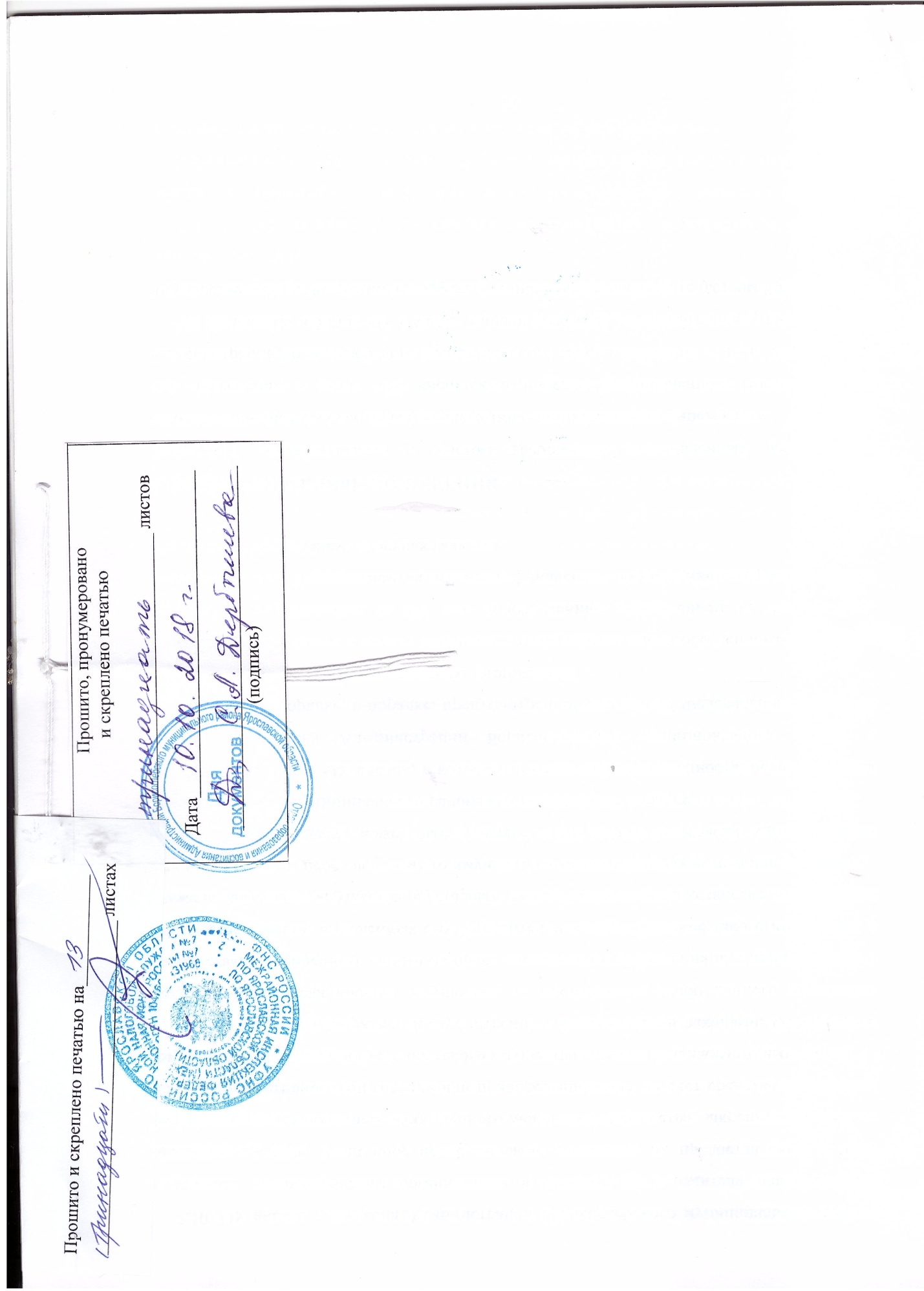 